TRAUMA-INFORMED PRACTICE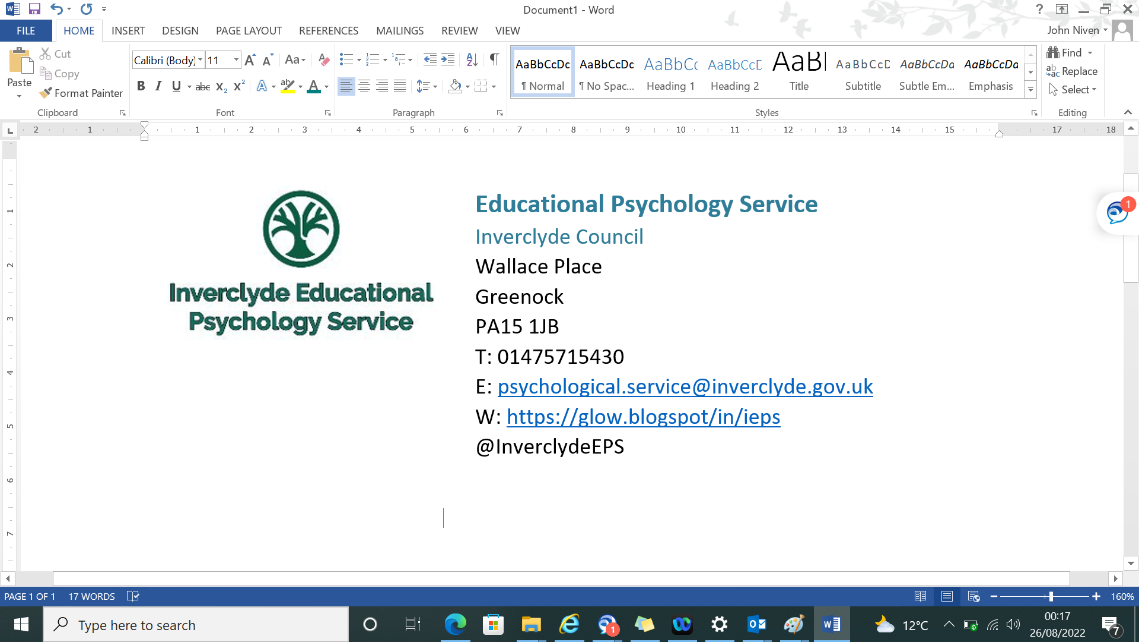 Readiness Questionnaire Whole school readinessReadiness IndicatorsSelf-EvaluationSelf-EvaluationReadiness IndicatorsRatingCommentsThe Headteacher, Senior Management Team (SMT) and staff actively promote personal, social and emotional wellbeing for all the young people and adults involved in the establishmentStaff have had access to professional learning that promotes the understanding of attachment and child development and supports staff to reflect on how early experiences impact on children and young people’s behaviour and well-being.Staff understand and recognise the central importance of relationships in mitigating against negative outcomes for children and young people.Staff have knowledge and skills in one or more relationship-based approach (e.g. Nurture, Solution oriented approaches, restorative approaches) and these approaches are consistently used across both class/playroom and whole school.There is a ‘Promoting Positive Relationships’ policy which supports a respectful, pro-social, non-punitive approach to promoting positive relationships and positive behaviour and promotes all pupils’ inclusion, engagement and involvement in their education.Ethos, relationships and meeting the needs of all children and young people is a priority in the improvement planThe establishment/school actively promote children/young people’s understanding and awareness of rights and accept that rights are central part of getting it right for every child.All staff understand their responsibility to deliver health and wellbeing experiences and outcomesThe school/establishment supports the development of children/young people, including the necessary skills/resilience to cope with challenges and form positive relationshipsThe school has positive home-school partnershipsEveryone is made to feel welcomeChildren/young people feel connected to this school/establishment and its staffThe school/establishment seeks to involve all its members in decision making processesChildren/young people and adults frequently receive and give specific praise, encouragement and recognition for their effort and improvementThe school/establishment helps all children/young people recognise and understand their feelings, and become more adept at handling and expressing them appropriatelyA varied and flexible range of support and interventions exist to develop social/ emotional/ behavioural skillsTransitions are planned, managed and reviewed to ensure that pupils are adequately supported.The Senior Leadership/Management Team (SLT/SMT) are willing to fully support the implementation of the Trauma Informed/Responsive Practice Pathway and recognise the support and commitment required to engage in practitioner enquiry and the CLPL process.All staff are commited to embedding the key principles of the National Trauma Training Programme in their daily practice:SafetyTrustChoiceCollaborationEmpowermentThe Trauma Informed/Responsive Practice Pathway will be part of the school/establishment improvement plan.